SPONSOR STATEMENTHB 293 "An Act relating to motor vehicle registration plates; and providing for an effective date."HB 293 would allow for a second license plate to be chosen as the state’s primary plate.  Currently the primary license plate is a plain yellow background.  This bill would allow residents to have a choice between the plain yellow and a plate that has a bear insignia – very similar to one of our most popular plates back in 1976.According to a recent national poll, Alaska’s primary license plate is rated number 48 out of the 50 states and 2 territories.  Our state deserves better recognition!  Bears are indelibly linked to Alaska.    This bill will also allow all firefighters and EMT’s whether volunteer or paid to have the choice to purchase a specialty license plate that previously was only for active or former firefighters or EMTs.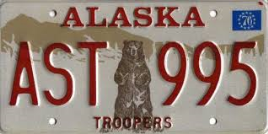 Interim:

Phone: (907) 874-3088
Fax: (907) 874-3055ALASKA STATE LEGISLATUREREPRESENTATIVE PEGGY WILSONHOUSE DISTRICT 33Session:
State Capitol, Room 406
Juneau, AK 99801-1182
Phone: (907) 465-38241-800-686-3824
Fax: (907) 465-3175